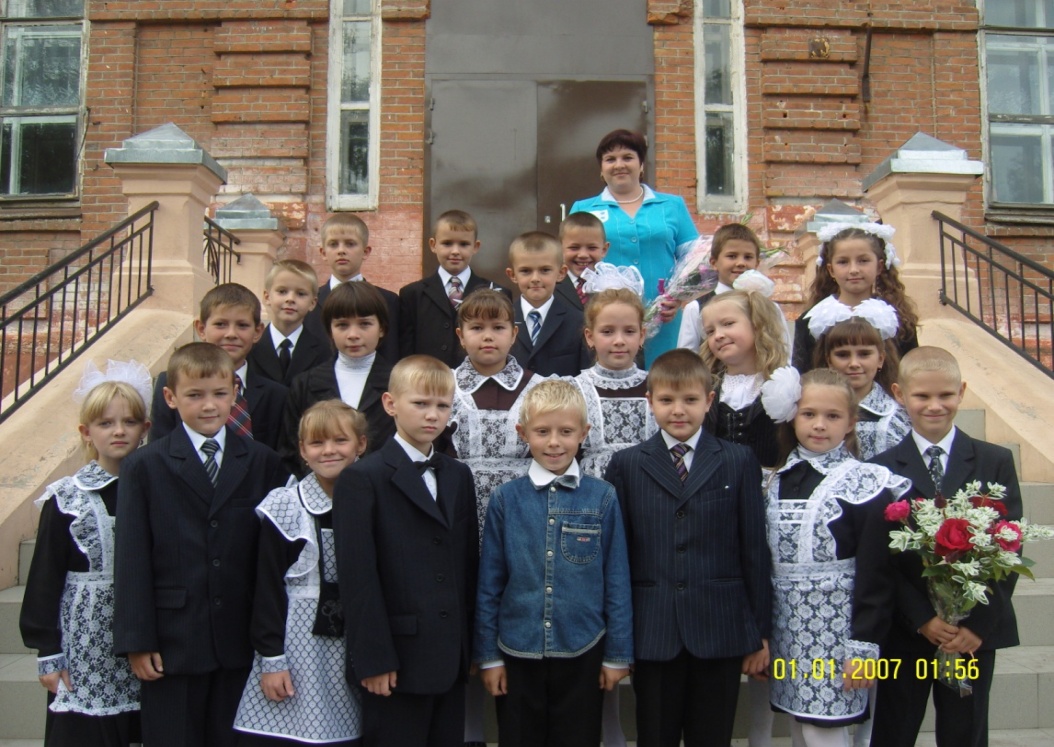                                                                  Составила:                                                            учитель начальной школы                                                                        Хозина О.М.Я, Ф.И., ученик(ца) МБОУ «Темниковской средней общеобразовательной школы имени Героя Советского Союза А.И. Семикова», знаю, что:1.В школу всегда нужно приходить в чистой, аккуратной школьной форме и со сменной обувью.2. Мне нужно стараться не опаздывать на уроки.3. В моем портфеле должны лежать все необходимые учебники, тетради, ручки, карандаши и т.д.4. До звонка на урок мне нужно войти в класс и подготовиться к уроку.5. В начале урока я должен(на) поприветствовать учителя.6. Если я опоздал(а) на урок, мне следует постучаться, извиниться за опоздание и очень тихо, не мешая другим, сесть за парту и начать работать.7.Я, должен(на) всегда выполнять домашние задания.        Если по очень уважительной причине я не смогу его выполнить, то перед                    началом урока обязательно предупрежу об этом учителя.8. Если мне захочется ответить на уроке, я подниму руку и терпеливо буду ждать, когда меня спросит учитель.9.Я никогда не выйду из класса, пока не узнаю, что задано на дом и не запишу домашнее задание в дневник.10. Мне все время нужно помнить, что урок заканчивается не звонком, а разрешением учителя.11. На моей парте после урока должен остаться порядок.12. На перемене мне нужно спокойно отдохнуть.13. Я- школьник(ца), и поэтому я буду воспитанным и доброжелательным, буду с уважением относиться к учителям и товарищам.Вместе со мной эти правила знают и с ними согласны мои родители.___________________________________________________________________________________________________________________________________________(Подписи   родителей)__________________________________